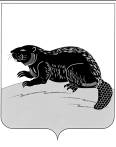 АДМИНИСТРАЦИЯ ГОРОДСКОГО ПОСЕЛЕНИЯ-ГОРОД БОБРОВБОБРОВСКОГО МУНИЦИПАЛЬНОГО РАЙОНАВОРОНЕЖСКОЙ ОБЛАСТИП О С Т А Н О В Л Е Н И Еот «22»  марта   2023г. №123                      г.БобровО внесении изменений в постановлениеадминистрации городского поселения-город Бобров Бобровского муниципальногорайона от 12.12.2022 №548 «Об утвержденииПрограммы профилактики рисков причинения вреда (ущерба) охраняемым законом ценностям в рамках муниципального контроля на автомобильном транспорте,городском наземном электрическом транспорте и в дорожном хозяйстве в городском поселении город Бобров Бобровского муниципального района Воронежской области на 2023 год»В соответствии с Федеральным законом от 06.10.2003 №131-ФЗ «Об общих принципах самоуправления в Российской Федерации», Федеральным законом от 31.07.2020 №248-ФЗ «О государственном контроле (надзоре) и муниципальном контроле в Российской Федерации», постановлением правительства РФ от 25.06.2021 №990 «Об утверждении Правил разработки и утверждения контрольными (надзорными) органами программы профилактики рисков причинения вреда (ущерба) охраняемым законом ценностям», экспертным заключением правового управления Правительства Воронежской области от 03.03.2023 № 19-62/20-425-П, администрация городского поселения-город Бобров  п о с т а н о в л я е т:Пункт 3 Плана мероприятий по профилактике нарушений законодательства на автомобильном транспорте, городском наземном электрическом транспорте и в дорожном хозяйстве в городском поселении город Бобров Бобровского муниципального района Воронежской области на 2023 год (приложение) на территории городского поселения город Бобров изложить в следующей редакции:Пункт 5 Плана мероприятий по профилактике нарушений законодательства на автомобильном транспорте, городском наземном электрическом транспорте и в дорожном хозяйстве в городском поселении город Бобров Бобровского муниципального района Воронежской области на 2023 год (приложение) на территории городского поселения город Бобров изложить в следующей редакции:3. Настоящее постановление подлежит официальному обнародованию.4. Контроль за исполнением настоящего постановления оставляю за собой.Глава администрации городского поселения-город Бобров                                          В.И.Брызгалин№п/пНаименование мероприятияСведения о мероприятииОтветственный исполнительСрок исполнения3Объявление предостереженияВ случае наличия у контрольного (надзорного) органа сведений о готовящихся нарушениях обязательных требований или признаках нарушений обязательных требований и (или) в случае отсутствия подтвержденных данных о том, что нарушение обязательных требований причинило вред (ущерб) охраняемым законом ценностям либо создало угрозу причинения вреда (ущерба) охраняемым законом ценностям контрольный (надзорный) орган объявляет контролируемому лицу предостережение о недопустимости нарушения обязательных требований и предлагает принять меры по обеспечению соблюдения обязательных требованийДолжностные лицаВ течении года№п/пНаименование мероприятияСведения о мероприятииСрок исполнения5Профилактический визитОбязательный профилактический визит проводится в отношении объектов контроля, отнесенных к категории значительного риска и в отношении контролируемых лиц, впервые приступающих к осуществлению деятельности в области автомобильных дорог. О проведении обязательного профилактического визита контролируемое лицо уведомляется органом муниципального контроля не позднее чем за 5 рабочих дней до дня его проведения в письменной форме на бумажном носителе почтовым отправлением либо в форме электронного документа, подписанного электронной подписью, в порядке, установленном частью 4 статьи 21 Федерального закона от 31.07.2020 № 248-ФЗ.Контролируемое лицо вправе отказаться от проведения обязательного профилактического визита, уведомив об этом муниципального инспектора, направившего уведомление о проведении обязательного профилактического визита в письменной форме на бумажном носителе почтовым отправлением либо в форме электронного документа, подписанного электронной подписью, не позднее чем за 3 рабочих дня до дня его проведения.Срок проведения профилактического визита (обязательного профилактического визита) определяется муниципальным инспектором самостоятельно и не может превышать 1 рабочий день.Профилактический визит проводится инспектором в форме профилактической беседы по месту осуществления деятельности контролируемого лица либо путем использования видео-конференц-связи.В ходе профилактического визита контролируемое лицо информируется об обязательных требованиях, предъявляемых к его деятельности либо к используемым им объектам контроля, их соответствии критериям риска, основаниях и рекомендуемых способах снижения категории риска, а также о видах, содержании и об интенсивности контрольных мероприятий, проводимых в отношении контролируемого лица, исходя из отнесения к категории риска.В ходе профилактического визита инспектором может осуществляться консультирование контролируемого лица в порядке, установленном пунктом 4 настоящего Плана, а также статьей 50 Федерального законаIV квартал т.г.